Step 1: Start by drawing the top portion of the head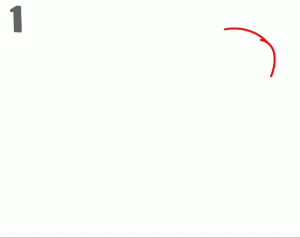 Step 2: Sketch the nose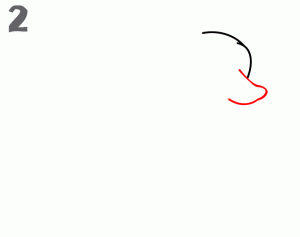 Step 3: Draw the top and rear of the Bear, add the rear foot.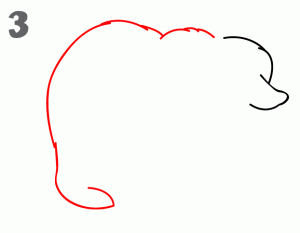 Step 4: Add the ears and front legs and paw. Don’t forget to complete the rear leg.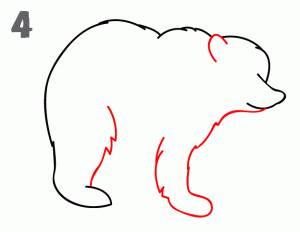 Step 5: Draw the additional 2 legs and paws.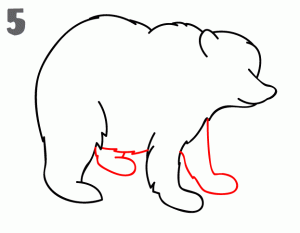 Step 6: Add the facial details and claws to each paw and you’re finished.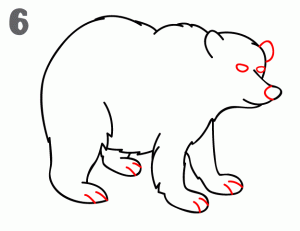 